МІНІСТЕРСТВО ОСВІТИ І НАУКИ УКРАЇНИДЕРЖАВНИЙ ВИЩИЙ НАВЧАЛЬНИЙ ЗАКЛАД«УЖГОРОДСЬКИЙ НАЦІОНАЛЬНИЙ УНІВЕРСИТЕТ»КАФЕДРА ЗАГАЛЬНОЇ ПЕДАГОГІКИ 
ТА ПЕДАГОГІКИ ВИЩОЇ ШКОЛИЗ.М. Ваколя, М.І. Кухта ПЕДАГОГІКА І ПСИХОЛОГІЯ ВИЩОЇ ШКОЛИУжгород2023УДК 378(076)+159.9Ваколя З.М., Кухта М.І. Педагогіка і психологія вищої школи: методичні рекомендації. Ужгород: ДВНЗ «УжНУ», 2023. 61 с.Методичні рекомендації розроблені для студентів вищих закладів освіти ОС «магістр» галузі знань 01 Освіта/Педагогіка різних спеціальностей.Рецензенти:Козубовська І.В. – доктор педагогічних наук, професор, завідувач кафедри загальної педагогіки та педагогіки вищої школи, ДВНЗ «УжНУ»;Маляр Л.В. – кандидат педагогічних наук, доцент, доцент кафедри загальної педагогіки та педагогіки вищої школи, ДВНЗ «УжНУ».Рекомендовано до друку: 
кафедрою загальної педагогіки та педагогіки вищої школи ДВНЗ «УжНУ»(протокол № 12  від 28 червня 2023 р.);науково-методичною комісією факультету суспільних наук (протокол №8 від 29 червня 2023 р.); вченою радою факультету суспільних наук (протокол №11 від 29 червня 2023 р.)	© ДВНЗ «УжНУ», 2023ЗМІСТТема 1 – 2. Педагогіка і психологія вищої школи 
як галузь знань і навчальна дисципліна. 
Методологія і методи психолого-педагогічних досліджень 	4Тема 3 – 4. Система вищої освіти в Україні. 
Загальні тенденції розвитку вищої освіти в світі 
на сучасному етапі 	5Тема 5. Модель професійної підготовки фахівців 
у вищій школі: компетентнісний підхід 	6Тема 6 – 7. Соціалізація студентів в освітньому процесі 
закладу вищої освіти 	9Тема 8. Комунікативна взаємодія викладача зі студентами 	12Тема 9. Особистість викладача вищої школи 	15Тема 10. Формування комунікативних педагогічних 
здібностей засобами соціально-психологічного тренінгу 	16Орієнтовний перелік контрольних питань 	20Додатки 	25Тема 1 – 2. Педагогіка і психологія вищої школи як галузь знань 
і навчальна дисципліна. Методологія і методи психолого-педагогічних дослідженьПланПредмет, основні категорії та завдання психології вищої школи.Предмет, завдання, основні категорії педагогіки вищої школи.Зв’язок педагогіки та психології вищої школи з іншими галузями наукових знань.Науково-педагогічне дослідження: мета, методологія, методика, основні завдання.Методи  психолого-педагогічних досліджень.Методологічні підходи до організації і проведення науково-педагогічних досліджень (з урахуванням фахового спрямування).Етапи педагогічних досліджень. Культура педагогічних досліджень і педагогічна майстерність дослідника.Опорні поняття теми: категорії психології вищої школи, категорії педагогіки вищої школи, науково-педагогічне дослідження, наукова гіпотеза, методологія, метод, педагогічна майстерність.Завдання для індивідуальної роботиПідберіть і схарактеризуйте методи педагогічного дослідження, які використаєте під час написання магістерської роботи з фахового предмета, визначте їх призначення. Продемонструйте на конкретних прикладах тісний зв’язок методів аналізу і синтезу.Сформулюйте мету, об’єкт і предмет дослідження наступних тем: «Система вищої освіти Словаччини»; «Інноваційні підходи до професійної підготовки фахівців галузі знань …» (за якою ви навчаєтеся); «Особливості адаптації першокурсників до навчальної діяльності в закладі вищої освіти». Дискусійне питанняЯкий, на Вашу думку, методологічний підхід дає змогу передбачати спрямованість процесу педагогічного дослідження на особистість здобувача освіти, визнання її унікальності, здатності до вибору, права на свободу, повагу її гідності? Обґрунтуйте відповідь.ЛітератураДемківський A.B., Безус П.І. Основи методології наукових досліджень: навч. посіб. Київ: Академія муніципального управління, 2012. 276 с.Ковальчук Л. Моделювання науково-педагогічних досліджень : навч. посіб. Львів : Видавничий центр ЛНУ імені Івана Франка, 2020. 520 с.Подоляк Л.Г., Юрченко В.І. Психологія вищої школи : підручник 2-ге вид. Київ: ЦУЛ, 2014.Сисоєва С.О., Кристопчук Т.Є. Методологія науково-педагогічних досліджень: підручник. Рівне: Волинські обереги, 2013. 360 с.Тверезовська Н.Т., Сидоренко В.К. Методологія педагогічного дослідження: навч. посіб. Київ: Центр навч. л-ри, 2013. 439 с.Фіцула М.М. Педагогіка вищої школи : навч. посіб. 2-ге вид., доп. Київ: Академвидав, 2014.Тема 3 – 4. Система вищої освіти в Україні. Загальні тенденції розвитку вищої освіти в світі на сучасному етапіПланМета, завдання, структура вищої освіти в Україні. Принципи побудови системи вищої освіти в Україні. Втрати української системи вищої освіти через війну.Болонський процес як засіб інтеграції й демократизації вищої освіти.Світові тенденції розвитку вищої освіти.Вища школа високорозвинених зарубіжних країн (Англія, США, Німеччина, Японія, Фінляндія).Опорні поняття теми: Болонський процес, вища освіта, інтеграція, демократизація, освітній простір, європейські країни, національна система освіти. Завдання для індивідуальної роботиНа Вашу думку, чим викликана необхідність упровадження модернізації освіти на сучасному етапі? Обґрунтуйте відповідь. ЛітератураВища освіта в Україні: зміни через війну: аналітичний звіт / Є. Ніколаєв, Г. Рій, І. Шемелинець. Київ: Київський університет імені Бориса Грінченка, 2023. 94 с.Кучинська І. О. Педагогіка вищої школи: навч. посіб. Кам’янець-Подільський, 2020. 291 с.Мухіна Г.В. Педагогіка та психологія вищої школи:  навч.-метод. посіб. Київ: Дакор, 2020. 178 с.Журнал «Вища освіта України».Тема 5. Модель професійної підготовки фахівців у вищій школіПланКомпетентнісний підхід до професійної підготовки студентів у вищій школі України. Психологічний аналіз учіння. Організація пізнавальної діяльності студентів: інноваційний підхід.Опорні поняття теми: освіта, компетентність/компетенція, компетентнісний підхід, навчальна діяльність, викладання, учіння, мотиви навчання, пізнавальна потреба, пізнавальна активність, самоосвіта, дивергентне мислення, інноваційні технології навчання.Завдання для індивідуальної роботиНаведіть приклади педагогічної технології «Створення ситуації успіху» в навчальному процесі.Проаналізуйте нові інформаційні технології в сучасній системі вищої освіти.Кафедра проводить конкурс на посаду заміщення викладача. На цю посаду претендують два викладачі. Останнім випробуванням перед підбиттям підсумків є виступ на кафедрі за темою: «Інноваційні підходи до викладання у вищому навчальному закладі». Як би ви побудували свій виступ, якби брали участь у конкурсі? Складіть тези свого виступу.Дискусійні питанняСвітлана та Інна часто сперечалися про те, яку професію обрати. Перебрали багато професій та все не підходить.Я впевнена, що не буду вчителем – не хочу псувати нервову систему; не піду на хімічне виробництво, бо робота з хімічними препаратами шкодить здоров'ю; на фірму та фабрику не піду, бо не хочу виконувати механічну та монотонну роботу, щоб не перетворитися в робота. Я думаю, що моя робота буде пов'язана з тваринами та значною кількістю поїздок, не псуватиме здоров'я і буде цікавою.Тоді тобі треба йти працювати у цирк! – вигукнула подруга й додала, – а про мене – аби платили добрі гроші.Світлана потім довго розмірковувала, чи можна працювати в цирку без таланту? Можливо, подруга і права... Якщо немає таланту й хисту, краще думати про заробіток.Питання:Які мотиви вибору професії у дівчат?Які прийоми педагогічного впливу краще застосувати вчителю
у виховній роботі, спрямованій на професійну орієнтацію учнів?Чи є заробіток визначальним при виборі професій?Аналіз педагогічних ситуацій та задачВи – молодий викладач. Перед вами поставлено проблему формування в студентів готовності до майбутньої професійної діяльності. Якими будуть ваші дії, з чого почнете свою роботу? Що вам може допомогти у формулюванні гіпотези вашого дослідження?Ситуація створення успіху і забезпечення росту досягнень.Одного разу із всіх бажаючих відповісти по карті географ Олег Іванович викликав Михайла. Учень був хлопчиком старанним, але не завжди добре готувався до уроку. До того ж був неквапливим і незграбним. Учитель задав йому неважке питання знайти на карті Австралію, але почувши, що його викликають, Михайло так розгубився, що ледве піднявся з-за столу. Боязко підійшовши до столу вчителя, він винувато подивився на нього і повернувся до карти. Вчитель побачив його стан, підійшов ближче, поклав руку на плече і лагідно сказав: «Не хвилюйся, Михайле, все буде добре. Ось указка, починай сміливіше! Ти ж це знаєш». Цими словами Олег Іванович намагався вселити підлітку впевненість в собі. Кузин повільно підійшов до карти, але замість Східної кулі, він підійшов до Західної. В класі почався шум. «Хвилинку, друзі, не будемо заважати людині, – сказав учитель. – Михайло зараз сам зрозуміє. Тільки, будь ласка, спокійніше». Але Кузин стояв на тому ж місці. З ним діялось щось недобре. Потім хлопчик буде говорити, що він дійсно бачив не дві, а одну півкулю. Між тим Олег Іванович поводив себе стримано. Інший би на його місці зробив би за час цієї сцени не одне зауваження, на когось крикнув би і посадив Михайла на місце. Однак обличчя учителя залишалося спокійним, погляд уважним, але не суворим. Заспокоївши клас жестом, він покликав до себе Михайла і сказав: «Такі ситуації бувають, Михайле. Людина хоче розповісти дуже важливе і добре підготовлена, але їй щось заважає, й перш за все хвилювання. Таке трапляється навіть з відомими артистами: знаючи напам’ять роль, вони, вийшовши на сцену, чомусь її забувають, і їх рятує лише суфлер. Підійдемо разом до карти і добре подумаємо». Взявши хлопчика за руку, Олег Іванович підвів його до карти півкуль і сказав: «Дай відповідь спочатку, скільки є півкуль? Ти ж це напевно знаєш». «Дві – Західна та Східна», ‒ відповів Кузин. «Ось бачиш, добре! Я не мав сумнівів, що ти відповіси. А тепер знайди, в якій півкулі більше частин світу?». «В Східній півкулі», ‒ сказав Михайло. «Правильно. Подумай, де нам шукати Австралію? До якої півкулі треба підійти?».Як пізніше зізнався Михайло, тільки після цих слів перед очима у нього з’явилося два круги, розфарбовані різними кольорами, виплила зелена Австралія, яку без успіху шукав у Західній півкулі. Раптом Кузин почав говорити так, як ніколи! Впевнено і рішуче. Олег Іванович не рушав з місця до кінця відповіді, щоб не відволікти і не завадити, слухав Михайла з великою повагою. Він не приховував своєї радості за успіх Михайла. Коли учень закінчив свою розповідь, Олег Іванович голосно сказав: «Молодець. Ти знаєш все на відмінно. Навіть краще, ніж написано в підручнику. Дякую за відповідь». Михайло був щасливий. На перерві він ходив по коридору справжнім героєм.Розробіть свій алгоритм реакції в подібній ситуації.Робота з методикамиМетодика активізації творчого потенціалу студентів в освітньому процесі (Див. додаток 1).Діагностика професійної спрямованості особистості (Див. додаток 2).Мотивація професійної діяльності ((методика К. Замфір у модифікації А. Реан) Див. додаток 3).ЛітератураГородиська В., Пантюк М., Міляєва В. Педагогіка та психологія вищої школи : тексти лекцій.  Дрогобич : Редакційно-видавничий відділ ДДПУ, 2014. 307 с.Кучинська І. О. Педагогіка вищої школи : навч. посіб. Кам’янець-Подільський 2020. 291 с.Лунячек В. Компетентністний підхід як методологія професійної підготовки у вищій школі. Держава і суспільство, 2013. №1. С. 155–162.Мешко О.І. Психологія вищої школи: навч. посіб. Тернопіль: «Вектор», 2018. 196 с.Мільто Л.О. Теорія і технологія розв’язання педагогічних задач : навч. посіб. Кіровоград : Імекс-ЛТД, 2013. 156 с.Мухіна Г.В. Педагогіка та психологія вищої школи: навч.-метод. посіб. Київ: Дакор, 2020. 178 с.Тема 6 – 7. Соціалізація студентів 
в освітньому процесі закладу вищої освітиПланСуть та етапи соціалізації: адаптація, індивідуалізація, інтеграція. Особливості соціалізації в студентському віці. Актуальні чинники та особливості соціалізації українських студентів в умовах війни.Психологія студентської групи. Психологічний аналіз процесу виховання студентської молоді. Результати діагностичного дослідження.Формування вольових якостей в студентському віці. Коригування характеру в студентському віці. Опорні поняття теми: соціалізація, виховання, соціальна адаптація, студентська молодь, особистість, вольова організація, вольові якості, криза ідентичності, соціально-психологічний портрет студента.Завдання для індивідуальної роботиОпишіть особливості власної адаптації до навчально-виховного процесу у вищій школі.Чому пошук відповіді на питання про сенс життя допомагає юнакові перебороти кризу ідентичності? Чи згідні Ви з думкою, що кожен мусить знайти свій шлях саморозвитку і професійного самовдосконалення?«Я-концепція» студента як показник його особистісного зростання (уявлення про «Я» ідеальне, очікуване і реальне). Схарактеризуйте чинники соціалізації студентів – майбутніх педагогів. Дискусійні питання«Людина народжується вільною, проте скрізь вона в кайданах, а той, хто вважає себе володарем інших, є насправді навіть більшим рабом, аніж вони», ‒ стверджував Ж. -Ж. Руссо (1712-1778).Питання:знайдіть шляхи виходу з такої соціальної ситуації, яку описує Ж. Ж. Руссо у трактаті «Про суспільну угоду, або Принципи політичного права»;у чому протиріччя в поглядах Ж. -Ж. Руссо на виховання молоді?як Ви розумієте вислів «вільна людина»?Важливим об'єктом самопізнання є темперамент. Його не обирають – з ним народжуються. Проте знання людиною свого темпераменту дає можливість передбачати власну поведінку, правильно визначати лінію своїх дій у конкретних життєвих ситуаціях.Питання:що спільного в поняттях «характер», «воля», «темперамент»?чи потрібно враховувати темперамент у процeci самовиховання та виховання?чи необхідні Вам знання власного темпераменту в майбутній професійній діяльності? Аргументуйте відповідь.Аналіз педагогічних ситуацій та задачВидатний педагог К.Д. Ушинський склав для себе такі правила самовиховання:Спокій цілковитий, у крайньому разі – зовнішній.Щирість у словах і вчинках.Обдуманість дій.Рішучість.Не говорити про себе без потреби жодного слова.Не гаяти часу необдумано: робити те, що треба, а не те, що трапиться.Витрачати тільки на необхідне або приємне, а не за пристрастями.Кожен вечір добросовісно давати собі звіт у вчинках.Ніколи не хвалитися тим, що було, ні тим, що є, ні тим, що буде. Питання:чи всі ці правила Ви сприймаєте? Якщо ні, то чому?якими правилами самовиховання Ви доповнили б цей список?чи маєте Ви власні правила, якими керуєтеся в житті?Робота з методикамиМетодика діагностики соціально-педагогічного клімату колективу ((за Н. В. Бордовською, А.О. Реан) Див. додаток 4).Діагностика акцентуацій характеру Г. Шмішека (Див. додаток 5).ЛітератураГалус О. М. Соціалізація особистості: сутність, концептуальні підходи у наукових теоріях, напрямах, школах. Режим доступу : http://www.nbuv.gov.uaГородиська В., Пантюк М., Міляєва В. Педагогіка та психологія вищої школи : тексти лекцій. Дрогобич : Редакційно-видавничий відділ ДДПУ, 2014. 307 с.Дуткевич Т. Загальна психологія. Київ: Центр навчальної літератури, 2019.Крисюк Г. Я. Психологічні особливості соціалізації студентської молоді. Проблеми загальної та педагогічної психології. Зб. наук. праць Інституту психології ім. Г. С. Костюка НАПНУ. Київ, 2009. Т. ХІ. Ч. 1. 620 с.Мешко О.І. Психологія вищої школи :  навч. посіб. Тернопіль: «Вектор», 2018. 196 с.Мітіна С.В. Психологія особистості : навч.-метод. посіб. Київ: Видавництво Ліра-К, 2020. 274 с. Тайхриб К.А. Сутнісні характеристики соціалізації студентів вищого навчального закладу.  Зб. наукових праць. Педагогічні науки. Випуск 64. Херсон: ХДУ, 2013. С. 375-377Тема 8. Комунікативна взаємодія викладача зі студентамиПланПсихологічний аналіз процесу комунікації в педагогічному процесі вищої школи на вертикальному й горизонтальному рівнях. Конфлікти в педагогічній взаємодії: причини, шляхи запобігання й вирішення. Форми реагування на конфліктну ситуацію. Емоційна сфера особистості. Емоційне «вигорання» в професійній педагогічній діяльності. Емоційний інтелект як соціальний феномен. Механізми керування емоціями й підвищення стресостійкості педагога в професійній діяльності. Опорні поняття теми: педагогічне спілкування, міжособистісні стосунки, комунікація, конфлікт, конфліктні ситуації, емоції, почуття, професійне «вигорання», стрес, емоційний інтелект, емоційна компетентність, інтелектуальна здібність, стресостійкість.Завдання для індивідуальної роботиПідготуйте презентацію себе як майбутнього спеціаліста під час співбесіди на роботу.Обґрунтуйте переваги конструктивного вирішення конфлікту над іншими формами його завершення.Які стилі поведінки в конфліктній ситуації (конкуренція, компроміс, співпраця,  ухилення, пристосування) імпонують вам найбільше? В яких ситуаціях є доцільною участь третьої сторони у вирішенні конфлікту?Намалюйте або опишіть синдром емоційного вигорання.Дискусійні питання«Я став дійсним майстром тільки тоді, коли навчився вимовляти «Підійди до мене» з 15 – 20 відтінками, коли 20 відтінків виявлялися на обличчі, фігурі, в голосі. І тоді я не боявся, що хтось до мене не підійде або не почує того, що треба» (А. Макаренко).Питання:Яка роль слова та інтонації вчителя у спілкуванні з учнями?Запропонуйте способи формування педагогічних  риторичних здібностей.Наведіть приклади, коли слово або інтонація сприяли виникненню конфлікту або усували його.«Я прихильник педагогіки розумних конфліктів. Іноді їх треба викликати цілеспрямовано», ‒ писав Ш. Амонашвілі.Питання:Що є, на Вашу думку, «розумний» конфлікт у навчально-виховному пpoцeci?Яких саме конфліктів потрібно уникати і чи реально це в педагогічній діяльності?3.	Відома ділова жінка Америки Доріс Дюк говорила: «Мені не подобається, коли я чую компліменти про те, що я гарна, ‒ це означає, що в мені не помічають інших прекрасних людських властивостей». Дійсно, людина, як музей: головне не його фасад, а ті скарби, які зберігаються всередині. І замість розхожого нетактовного компліменту: «У вас чудова фігура» варто було б сказати добру фразу: «Я дуже поважаю дисципліну, яка допомагає вам залишатися в такій чудовій формі». Які Ваші судження щодо даного висловлювання?4.	М.Реріх висловив думку: «Ті, хто навчає, та ті, хто вчаться, насамперед – партнери, тобто люди, які активно співпрацюють».Питання:Що є базою для їхньої співпраці?Чи рівні їхні можливості?Чим різняться поняття: «партнери», «однодумці», «колеги»?Аналіз педагогічних ситуацій та задачВи працюєте у вищому навальному закладі п'ять років і вважали, що ставитесь до студентів принципово, справедливо, суворо. Та раптом випадково дізналися, що молодь дала Вам прізвисько «залізна», в якому і визнається сила вашої влади, але й міститься натяк на те, що ви буваєте недостатньо гнучкою та дипломатичною.Питання:Як ви відреагуєте на таку інформацію?Чи говорить це про необхідність зміни стилю педагогічного
спілкування зі студентами?Які акценти варто зробити в системі самовиховання викладача?Студент розв’язує задачу з математики. Викладач довго добивається від нього правильного розв’язання. Нарешті студент говорить: «А ви самі не знаєте, як вона розв’язується». Знайдіть вихід із ситуації.Студент в ході лекції постійно задає викладачеві недоречні запитання, чим відволікає інших слухачів від засвоєння матеріалу,а викладача від пояснення матеріалу. Ваші дії в цій ситуації.Вас просить колега, один з учасників конфлікту, бути арбітром. Яке перше запитання ви б йому поставили? Обґрунтуйте. Робота з методикамиДіагностика рівня емпатії ((І. М. Юсупов) Див. додаток 6).Тест «Чи вмієте Ви контролювати себе в процесі спілкування?» (Див. додаток 7).Тест на комунікативність (Див. додаток 8).Діагностика рівня емоційного вигорання В.В. Бойка (Див. додаток 9).ЛітератураГородиська В., Пантюк М., Міляєва В. Педагогіка та психологія вищої школи: тексти лекцій. Дрогобич: Редакційно-видавничий відділ ДДПУ, 2014. 307 с.Зливков В. Л., Лукомська С. О., Федан О. В. Психодіагностика особистості у кризових життєвих ситуаціях. Київ : Педагогічна думка, 2016. 219 с.Мільто Л.О. Теорія і технологія розв’язання педагогічних задач : навч. посіб. Кіровоград : Імекс-ЛТД, 2013. 156 с.Петрінко В.С. Конфліктологія: курс лекцій, енциклопедія, програма, таблиці. Навч. посіб. Ужгород: Видавництво УжНУ «Говерла», 2020. 360 с.Тема 9. Особистість викладача вищої школиПланЗагальна структура професіограми викладача вищої школи.Особистісні якості та риси характеру викладача, їх диференціація.Структура іміджу сучасного педагога. Саногенне мислення в педагогічній діяльності. Опорні поняття теми: професіограма, професійні знання, професійні якості, професійні вміння, психологічна структура діяльності, рольова компетентність, професійний імідж, професійний успіх, психологічна структура діяльності, саногенне мислення.Завдання для індивідуальної роботиСкладіть професіограму викладача вищої школи.У чому полягає проблема критеріїв оцінки ефективності діяльності викладача вищої школи?Дискусійні питанняК. Ушинський сказав: «У вихованні все повинно базуватися на особистості вихователя, тому що виховна сила випливає тільки з живого джерела людської особистості. Без особистого безпосереднього впливу вихователя на вихованця, який проникає в характер навчання та виховання неможливе. Тільки особистість може вплинути на розвиток і визначення особистості, тільки характером можна сформувати характер». Які Ваші міркування щодо висловлювання К. Ушинського?Аналіз педагогічних ситуацій та задачСтуденти – майбутні викладачі, прийшовши на лекцію, побачили свого нового викладача. Він був досить яскраво вдягнений та з найсучаснішою зачіскою. Враження студентів розділилися: частина – схвалила такий зовнішній вигляд, інша – ні. Чи є в цьому проблема? Яка ваша думка з цього приводу?Викладач часто приходить на роботу в збудженому стані. Все йому не подобається, він дуже роздратований. Звідси – невисока якість його викладацької діяльності й успішність студентів. Що б ви порадили такому викладачу? Яку життєву настанову можна тут використати?Робота з методикамиМетодика «Ціннісні орієнтації» М. Рокича (Див. додаток 10).Компетентнісна професіограма вчителя (Див. додаток 11).ЛітератураГільман, А. Ю. Проблема саногенного мислення в зарубіжній науці. Вісник Харківського національного університету 
ім. В. Н. Каразіна. Серія «Психологія». Харків, 2015. Вип.57. 
С. 64-69.Городиська В., Пантюк М., Міляєва В. Педагогіка та психологія вищої школи : тексти лекцій. Дрогобич : Редакційно-видавничий відділ ДДПУ, 2014. 307 с.Синявський В.В. Професіограми і психограми професій педагогічного спрямування: метод. посіб. Кіровоград: Імекс-ЛТД, 2014. 84 с.Теорія і технологія розв’язання педагогічних задач : навч. посіб. Кіровоград : Імекс-ЛТД, 2013. 156 с.Тема 10. Формування комунікативних педагогічних здібностей
засобами соціально-психологічного тренінгуПланСуть соціально-психологічного тренінгу: понятійний апарат.Техніки групової взаємодії (дискусія, рольова гра, ділова гра, робота в мікрогрупах, рефлексія, моделювання ситуацій, супервізія, експерт-аналіз), форми та методи групової взаємодії (міні-лекція, презентація, міні-тренінг, тренінг). Тренінгові завдання з розвитку комунікативних здібностей студентів як майбутніх педагогів.Опорні поняття теми: групова динаміка, установка, стереотип, поведінка, тренінговий вплив, особистість.Завдання для індивідуальної роботиПідготуйте презентацію на одну із запропонованих тем:«Я спілкуюсь із цілим світом».«Комунікація – це…».«Мій власний тренінг».«Роздуми про себе як суб’єкта комунікації».Виконання тренінгових завданьВправа «Ми схожі?»Спочатку учасники довільно переміщаються кімнатою і кажуть кожному, кого зустрінуть, дві фрази, що починаються зі слів: «Ти схожий на мене тим, що…», «Я відрізняюся від тебе тим, що...»Учасники діляться своїми враженнями від знайомства та резюмують схожості.2.	Вправа «Взаємні презентації»: «Як я уявляю свою професію?», «Що я ціную в самому собі?», «Предметом моєї гордості є», «Що я вмію робити краще за все?».3.	Вправа «Інтерв’ю». Мета: розвивати вміння слухати.Учасники об’єднуються в пари й упродовж 5 хв. розмовляють зі своїм партнером, намагаючись дізнатися про нього якомога більше. Потім кожен готує коротке представлення свого партнера, намагаючись підкреслити його індивідуальність і несхожість на інших. 4.	«Невпевнені, впевнені й агресивні відповіді» в наступних ситуаціях:ваш колега влаштував вам зустріч з незнайомою людиною, не попередивши про це;студенти, що сидять попереду вас у їдальні, заважають вам гучною розмовою;ваш колега відволікає вас від цікавого виступу, ставлячи дріб’язкові, на ваш погляд, запитання;завідувач кафедри каже, що ваше «тату» на передпліччі не відповідає статусу викладача.5.	«Прибудова і контрприбудова». Завдання – звернутися до партнера з проханням, демонструючи різні прибудови:а) прибудова зверху: висловлюватися впевнено, ставлячи себе вище за співрозмовника;б) прибудова знизу: висловлюватися підкоряючись, поступаючись співрозмовникові; в) прибудова поруч: з відчуттям власної гідності, але без виклику.6.	«Мої маски». Завдання – розробити дві маски, які презентують їх улюблений і неприйнятний стиль викладання. Кожен висловлює кілька реплік від «маски» та коментує їх.Аналіз педагогічних ситуацій та задач Епізод із шкільного життя відбувається в кабінеті директора школи. Мама одного з учнів написала скаргу на вчительку історії. Скарга аж занадто агресивна, повна звинувачень, претензій і вимог. Мама вже давно не може контактувати з учителькою, а перед директором школи відразу її атакувала. Водночас справа нескладна, бо учень насправді мало що знає з предмета. Завдання:зіграти епізод в трьох ролях: роль директора – бути об’єктивним, мами – проявляти агресію, атакувати, вчительки – бути асертивною, гнучкою, тактовною;оцінити доцільність реплік і поведінки учасників відповідно до завдань.Троє викладачів отримали завдання розробити перелік питань і структуру білета для бакалаврського іспиту з фахового предмета. Відбувається обговорення загального обсягу запитань, їх кількості в структурі білета тощо. Їх фаховий рівень приблизно однаковий, але різні характери й темперамент впливають на перебіг і тривалість (чітко обмежити) виконання завдання. Завдання:прослухати театралізовані виступи викладача-холерика, викладача-флегматика і викладача-меланхоліка щодо поставлених завдань;оцінити відповідність виступів до типу темпераменту; визначити вплив кожного типу викладача на перебіг і тривалість виконання завдання, обмеженого в часі;сформулювати рекомендації кожному викладачу щодо корекції основного підходу до виконання завдання.Перед нами троє учасників курсів підготовки вчителів-тренерів до впровадження проекту «Нова українська школа»: Світлана – дуже податлива і лагідна, Маргарита – агресивна, а Віктор – асертивний. Загалом їм усе подобається, але останнім часом усвідомили, що викладач курсів не на високому рівні. Його жарти викликають відразу. Щодалі утверджується думка, що й сам він небагато вміє. Учасників курсів дратує те, що вони намарно витрачають час і мало чого навчилися. Вони запросили його на розмову.Завдання:висловити власне бачення ефективності курсів та професійності керівника, особисті претензії з позиції Світлани, Маргарити і Віктора;оцінити відповідність виступів визначеним поведінковим позиціям.Робота з методикамиТренінгові завдання з формування комунікативних умінь і навичок (Див. додаток 12).ЛітератураДербеньова А.Г., Кунцевська А.Г. Тренінги з розвитку комунікативності вчителів. Харків : видавнича група «Основа», 2009. 191 с.Семенюк О. А. Основи теорії мовної комунікації : навч. посіб. Київ : ВЦ «Академія», 2010. 240 с.Кухта М.І., Маляр Л.В. Професійне педагогічне спілкування. Методичні рекомендації. Ужгород: видавництво УжНУ «Говерла», 2021. 48 с.http://osnova.com.ua/news/734ОРІЄНТОВНИЙ ПЕРЕЛІК КОНТРОЛЬНИХ ПИТАНЬ З КУРСУПредмет, основні категорії та  завдання психології вищої школи. Педагогіка вищої школи в системі педагогічних наук. Предмет, завдання, основні категорії педагогіки вищої школи.Зв’язок педагогіки та психології вищої школи з іншими галузями психолого-педагогічних знань. Вища школа як педагогічна система. Освіта як соціальне явище. Зростання ролі вищої освіти в суспільстві. Криза освіти. Реформування української школи. Новаторські педагогічні ідеї та творчі знахідки на сучасному етапі. Основні напрями реформування вищої освіти та науки у XXI столітті.Науково-педагогічне дослідження: поняття, методологія, методика, основні завдання. Об’єкт і предмет, емпіричний і теоретичний рівні досліджень у педагогіці та психології вищої школи.  Методи  психолого-педагогічних досліджень. Етапи педагогічних досліджень. Культура педагогічних досліджень і педагогічна майстерність дослідника. Методика вивчення особистості студента та академічної групи.Розвиток вищої освіти у світовій практиці: історичний аспект. Перші навчальні заклади підвищеного типу (академія, лікей, мусеум, філософські школи, ефебії). Основні етапи становлення вищої освіти в Україні. Острозька і Київська колегії як провісники української вищої школи європейського типу.Українські заклади вищої освіти за кордоном. Поняття вищої освіти, її мета, завдання, структура. Освітні та освітньо-кваліфікаційні рівні вищої освіти. Рівні акредитації та типи закладів вищої освіти. Принципи побудови системи вищої освіти в Україні. Освіта як система. Освіта як процес. Освіта як результат. Демократизація як освітній принцип. Суспільна значущість демократизації навчального процесу. Болонський процес як засіб інтеграції й демократизації вищої освіти.Тенденції розвитку міжнародного освітнього простору: принципи уніфікації й  глобалізації, неперервне навчання, формальна і неформальна освіта. Національні системи розвитку освіти. Особливості вищої освіти в полікультурному суспільстві. Вища школа високорозвинених зарубіжних країн (Англія, США, Німеччина, Японія, Фінляндія тощо) і держав пострадянського простору.Студент як суб’єкт власної навчально-професійної діяльності. Права та обов’язки осіб, які навчаються у закладах вищої освіти. Загальна характеристика і типологічні особливості сучасних студентів ЗВО.Психологічна характеристика студентів різних курсів. Психологічні особливості розвитку студента: криза юності, вступ в епоху самостійного життя, своєрідність молодості. Соціальний, моральний та інтелектуальний розвиток студентів. Головні чинники виникнення депресій у юнацькому віці. Особливості адаптації студентів до навчально-виховного процесу у вищій школі, педагогічна взаємодія з ними, врахування культурологічної, особистісно-індивідуальної своєрідності студентів. Структура процесу навчання, його об’єктивний і суб’єктивний сенс. Пізнавальні процеси  як механізми психічного відображення. Психологічні передумови і показники успішності студентів у навчально-професійній діяльності. Процес оволодіння новими знаннями у вищій школі. Розвиток наукових понять й умінь, навичок студентів, корекція їхнього помилкового, неправильного розуміння та утворення понять. Роль мотивації в навчально-професійній діяльності. Формування у студентів позитивної мотивації навчання. Організація самостійної навчально-пізнавальної діяльності студентів. Розвиток творчого потенціалу майбутніх фахівців. Причини неуспішності студентів і шляхи їх усунення.Викладач закладу вищої освіти як організатор освітнього процесу. Висока соціальна значущість праці викладача вищої школи. Мета, завдання і специфічні риси професійної діяльності. Основні напрями діяльності викладача вищої школи. Готовність викладача закладів вищої освіти до педагогічної діяльності. Права та обов’язки педагогічних та науково-педагогічних працівників.Психологічна характеристика науково-педагогічної діяльності та особистості викладача вищої школи, аналіз його компетентності та майстерності.Характеристика педагогічних здібностей, особливостей діяльності викладача при різних стилях взаємодії, типологія викладачів.Педагогічна етика, вимоги студентів до викладача, шляхи формування педагогічної майстерності і підвищення рівня професійності викладача вищої школи.Педагогічна майстерність викладача вищої школи та її компоненти. Культура педагогічної комунікації. Стресогенність професійної діяльності викладача вищої школи. Професійні кризи та деформації професійного розвитку викладача вищої школи.Синдром «професійного вигорання» фахівця. Профілактика професійного вигорання педагогів. Сутність поняття «дидактика вищої школи». Основні дидактичні концепції. Поняття  процесу навчання. Структурні компоненти процесу навчання. Двосторонній характер процесу навчання. Принципи навчання. Психологічний та педагогічний аспекти засвоєння студентами знань. Пізнавальна діяльність студентів як основа їх розумового розвитку. Студент як суб’єкт навчальної діяльності.  Формування професійних мотивів навчання. Поняття змісту освіти, його складові. Нормативні документи, що визначають зміст вищої освіти.Компетентнісний підхід як основа створення та реалізації освітніх програм нового покоління. Основні напрями оновлення змісту освіти у вищій школі.Методи та засоби навчання у вищій школі. Форми навчання та форми організації навчання у вищій школі.Лекція у вищій школі як провідна форма організації навчання і як основний вид навчальних занять. Вимоги до лекції. Основні функції сучасної вузівської лекції.Види лекцій. Дидактичні принципи відбору і викладу навчального матеріалу.Місце практичних та семінарських занять в організації процесу навчання.Самостійна робота студентів. Умови ефективності організації самостійної роботи.Курсові, дипломні, магістерські роботи. Науково-дослідна робота студентів.Консультації. Практична підготовка студентів.Поняття «педагогічної технології». Педагогічна психологія як основа сучасних навчальних технологій. Технологічний підхід в освітньому процесі закладів вищої освіти. Кредитно-модульна система організації навчання у закладах вищої освіти України. Особливості підготовки викладача до проведення аудиторного заняття. Використання раціональних шляхів управління пізнавальною діяльністю студентів у процесі проведення заняття.Особливості підготовки до проведення лекційних занять.  Особливості підготовки до проведення семінарських та практичних занять. Поняття діагностики знань і умінь, її структурні компоненти. Види контролю результатів навчальної діяльності студентів. Функції контролю. Форми організації і методи контролю, шляхи їх удосконалення. Зв’язок контролю з іншими ланками процесу навчання: вивченням і осмисленням нового матеріалу, його закріпленням і використанням у практичній діяльності.Тестування в системі діагностики знань і умінь. Загальнопедагогічні та дидактичні вимоги до контролю. Оцінювання знань і умінь студентів. Модульно-рейтингова система оцінювання. Критерії оцінки знань. Національна шкала оцінювання. Європейська кредитно-трансферна та система накопичення – ECTS студентів у ВНЗ. Філософські аспекти демократизації українського виховання. Системний підхід до організації виховання у закладах вищої освіти. Виховна робота зі студентською молоддю як важлива складова діяльності викладача вищої школи. Мета і завдання виховання у закладі вищої освіти. Основні напрями, методи, форми та засоби виховання студентської молоді.Студентський колектив в системі виховання студентської молоді. Реалізація виховної роботи у групі через інститут кураторів. Конфлікти у студентській групі та шляхи їх вирішення.Самовиховання – якісно новий рівень у розвитку особистості студента – майбутнього педагога.Завдання, напрями діяльності і структура закладів вищої освіти. Принципи управління закладом вищої освіти. Організація освітнього процесу у вищій школі. Стратегічні завдання системи управління закладом вищої освіти. Органи громадського самоврядування у закладах вищої освіти.Впровадження системи управління якістю професійної підготовки у закладі вищої освіти.Проблема демократизації системи управління закладом вищої освіти в контексті євроінтеграції та шляхи їх вирішення.Спілкування як основа педагогічної діяльності. Суть професійного педагогічного спілкування. Види, структура, механізми і стилі педагогічного спілкування. Діалог як основна форма педагогічного спілкування викладача зі студентами. Особистісні характеристики викладача та їх вплив на індивідуальний стиль діяльності.  Розвиток комунікативних здібностей студентів шляхом професійно-педагогічного тренінгу.ДодаткиДодаток 1Методика активізації творчого потенціалу студентів в освітньому процесіПідготовчий етап. Метою підготовчого етапу може бути активізація мотивації студентів до досягнення життєвої мети, формування необхідності свідомого вибору в життєвих ситуаціях та усвідомлення відповідальності за життєві вибори.На дошці висить таблиця з прийомом активізації мотивації студентів до досягнення життєвої мети (рис.1). 				 МЕТА						а	  		б		         ЯРис. 1. Прийом активізації мотивації студентів до досягнення життєвої мети.У ході проведення заняття викладач розповідає, що рік за роком, кожного дня, кожної години (можливо кожної хвилини) перед людиною постає проблема вибору. Ми приймаємо рішення як діяти, від невеликих побутових проблем до глобальних. Вранці, відкриваючи очі, ми вибираємо: вставати чи ще поніжитись під теплою ковдрою, пізніше – наздогнати тролейбус чи почекати іншого, підняти руку на семінарі і отримати оцінку чи й так просидіти, після занять – йти в бібліотеку писати реферат та працювати над творчим завданням чи “відірватися” на дискотеці з друзями та ін. Постають також вибори вирішальні: чи набувати професіоналізму в обраній професії та присвятити цьому своє життя чи знайти рішення творчої ідеї усього життя і т. ін. З таких виборів, свідомих чи неусвідомлюваних складається життя підлітка, потім – студента.Стежачи за просуванням виборів від “Я” до “Мета”, помічаємо, що, роблячи неусвідомлювані вибори, до своєї мети можна і не потрапити. Простежуючи свій шлях до мети, студенти з’ясовують, від кого більшою мірою залежать ці вибори: від мами, тата, викладачів, оточуючих чи від себе самого. Розглядаючи шлях окремих виборів до мети життя, приходимо до висновку, що все ж таки досягнення насамперед залежить від нас самих.Прийом активізації мотивації студентів до досягнення життєвої мети є наочним засобом, який допомагає зрозуміти і усвідомити, що кожний вибір необхідно робити свідомо, крок за кроком наближаючись до своєї мети. Якщо у певний момент (див. рис.1) зробити неправильний вибір (б), головна мета може стати недосяжною. Із таких виборів складається людське життя і лише від особистості залежить щасливим чи нещасним бути, ходити на обрану роботу як на свято, чи кожного дня страждати від невірно обраної професії.  Викладач пропонує групі підрахувати і записати кількість особистих виборів протягом одного робочого дня, помножити на кількість днів у рік (наприклад, 365), помножити на кількість років навчання у школі, потім у вузі і т. і. Викладач допомагає визначити (по можливості), які вибори були свідомі, а які неусвідомлювані. В цілому, обговорення необхідно спрямувати на необхідність усвідомлення навіть маленьких виборів кожного дня.Додаток 2Діагностика професійної спрямованості особистості (Диференціально-діагностичний опитувальник Є.А. Климова)Інструкція: Припустимо, що після закінчення навчання Ви можете виконувати будь-які види роботи, що перераховані нижче. Однак, якщо б Вам довелось обирати тільки із двох можливих, то якому виду діяльності Ви б віддали перевагу?Нижче перераховано 20 пар тверджень, позначених літерами «а» та «б», які коротко розкривають різноманітні види діяльності. Уважно прочитайте твердження, знаком «+» позначте те з них, якому б Ви віддали перевагу. Можна поставити «++», якщо вид діяльності є для Вас найбільш привабливим. Якщо ж робота подобається Вам більш за все поставте «+++» . Знаком «-» помічайте заняття, які Вам не подобаються. І в цьому разі можна ставити «—» та «—», якщо вид діяльності дуже не подобається. Тест опитувальникаЗаповнітъ лист відповідейТаблиця 1Після заповнення листа відповідей підрахуйте кількість знаків «+» у кожному вертикальному рядку (таких рядків п'ять у відповідності до типів професій). Запишіть одержану кількість «+» у першу з трьох вільних рядків внизу листа відповідей. Потім необхідно аналогічно підрахувати кількість «-» та записати їх у другий вільний рядок листа відповідей. Після цього за кожним з п'яти вертикальних рядків необхідно зробити таке: із кількості плюсів відрахувати кількість мінусів та одержаний результат записати в останній вільний рядок внизу листа відповідей. Таким чином, в останньому рядку може з'явитися як позитивне, так негативне число. Одержаний результат є показником ступеня вираженості усвідомленого нахилу до одного з п'яти типів професій, закодованих у листку опитувальника під літерами Ч, Т, П, З, X:Ч - професії типу «людина-людина», де основний об'єкт праці -людина.Т - професії типу «людина-техніка», де основний об'єкт праці - техніка, технічні системи.П - професії типу «людина-природа», де основний об'єкт праці -природа. З - професії типу «людина-знакова система» (наприклад, оператори ЕОМ, наборщики друкарень). X - професії типу «людина - художній образ».Під час інтерпретації результатів рекомендується використовувати не тільки показники останнього рядка листа відповідей, але й показники двох інших рядків: кількість плюсів та кількість мінусів.Додаток 3Мотивація професійної діяльності(методика К. Замфір у модифікації А. Реана).1. Прочитайте нижче перераховані мотиви професійної діяльності та дайте оцінку їх значущості за п’ятибальною шкалою.2. Обробка результатів. Підрахуйте показники внутрішньої мотивації (ВМ), позитивної зовнішньої (ПЗМ) та негативної зовнішньої мотивації (НЗМ) відповідно наступних ключів:ВМ = ПЗМ = НЗМ = Показником визначеності кожного типу мотивації буде число, що лежить у межах від 1 до 5 (можливі і дробові).3. Інтерпретація результатів. На основі одержаних даних визначається мотиваційний комплекс особистості. Мотиваційний комплекс особистості становить тип співвідношення трьох видів мотивації - ВМ, ПЗМ та НЗМ.До найкращих, оптимальних мотиваційних комплексів слід віднести такі два типи сполучень:ВМ > ПЗМ > НЗМ та ВМ > ПЗМ > НЗМ.Найгіршим мотиваційним комплексом є тип НЗМ>ПЗМ>ВМ.Між цими комплексами містяться проміжні з точки зору їх ефективності мотиваційні комплекси. Під час інтерпретації результатів слід враховувати не тільки тип мотиваційного комплексу, але й те, наскільки сильно один тип мотивації перевищує інший за ступенем визначеності.Наприклад, не можна два мотиваційні комплекси вважати абсолютно однаковими. І перший і другий мотиваційні комплекси належать до одного й того ж неоптимального типуНЗМ>ПЗМ>ВМ.Задоволеність педагога обраною професією тим вища, чим оптимальніший мотиваційний комплекс: висока вага внутрішньої та позитивної зовнішньої мотивації та низька - негативної зовнішньої мотивації.Додаток 4Методика діагностики соціально-педагогічного клімату колективу (за Н. В. Бордовською, А.О.Реаном)За цією методикою можна визначити рівень розвитку та оцінити психологічний клімат колективу, а також виявити фактори його формування, які можуть бути використані для корекції. Опитувальник можна використовувати в навчальних групах, педагогічних та трудових колективах.Із запропонованих відповідей за кожним питанням оберіть ті, які відповідають Вашій думці та поставте біля цієї відповіді знак «+».1.	Чи подобається Вам ваша робота (школа, ВНЗ)?а) дуже подобається;б) подобається;в) мені байдуже;г) не подобається;д) дуже не подобається.2.	Чи бажаєте Ви перейти на іншу роботу? (в іншу школу, групу, інший ВНЗ, інший клас)?а) так;б) ні;в) не знаю.3.	Оцініть за п'ятибальною шкалою ступінь розвитку перерахованих нижче якостей вашого керівника (вихователя, куратора групи, декана) – 5 балів, якщо якість сильно розвинена, 1 – зовсім не проявляється.а)працелюбність;б)суспільна активність;в)професійні знання;г)турбота про людей;д)вимогливість;є)чуйність;ж)товариськість;з)здатність розбиратися у людях;і)справедливість;к)доброзичливість.4.	Кого із членів вашої групи (колективу) Ви поважаєте найбільше? Назвіть одне або два прізвища.5.	Припустимо, що за певних обставин Ви тимчасово не навчаєтесь (не працюєте), чи повернулись би Ви у свій колектив?а)так;б)ні;в)не знаю.6.	Позначте, з яким із наведених нижче тверджень Ви згодні найбільше?а)більшість членів нашого колективу (групи) - гарні, симпатичні люди;б)у нашому колективу є різні люди;в)більшість членів нашого колективу - люди малоприємні.7.	Чи вважаєте Ви, що було б добре, якщо б члени Вашого колективу жили близько один від одного?а)ні, звичайно;б)скоріше ні, ніж так;в)не знаю, не думав над цим;г)скоріше гак, ніж ні;д)так, звичайно.8.	Виберіть варіант для оцінки Вашого колективу (групи), якщо цифра «1» характеризує колектив, який дуже подобається, а «9» - зовсім не подобається.а)1; б)2; в)3; г)4; д)5; є) 6; ж) 7; з) 8; і) 9.9.	а) Як Вам здається, чи могли би Ви дати повну характеристику ділових якостей більшості з вашого колективу?- так;- мабуть, так;- не знаю;- мабуть ні;- ні.б) Як Вам здається, чи могли би Ви дати повну характеристику особистісних якостей більшості з вашого колективу? - так;- мабуть, так;-не знаю;-мабуть, ні;-ні.10.	Якщо би у Вас була можливість провести відпочинок разом із членами Вашого колективу, то як би Ви поставилися до цього?а)це мене влаштовує;б)не знаю;в)це мене зовсім не влаштовує.11.	Чи могли би Ви з упевненістю сказати про більшість членів вашого колективу, з ким вони із задоволенням спілкуються з ділових (навчальних) питань?а)ні;б)	не можу сказати;в)	так.12.	Оцініть  атмосферу вашого колективу, обираючи одне значення, якщо цифра «1» відповідає нездоровій, нетовариській атмосфері, а «9» ‒ атмосфері взаємодопомоги, взаємоповаги.а)1;6)2;в)3;г)4;д)5; є)6; ж)7;з)8; і)9.13.	Якщо за якихось обставин Ви пішли з колективу, чи намагалися би зустрітися?а)	так, звичайно;б)скоріше так, ніж ні;в)важко відповісти;г)скоріше ні, ніж так;д)	ні, звичайно.14.	Укажіть ступінь вашої задоволеності:а)		станом матеріально-технічної бази роботи (навчання):-повністю задоволений;мабуть, задоволений;важко сказати;
- мабуть, не задоволений;повністю не задоволений;б)	завантаженістю роботою (навчальною діяльністю):повністю задоволений;мабуть, задоволений;важко сказати;мабуть, не задоволений;повністю не задоволений;в)		розміром заробітної платні (стипендії):повністю задоволений;мабуть, задоволений;важко сказати;мабуть, не задоволений;повністю не задоволений;г)		відношеннями з викладачами та керівником:повністю задоволений;мабуть, задоволений;важко сказати;мабуть, не задоволений;повністю не задоволений;д)		можливістю проводити наукові дослідження та одержувати
додаткові спеціалізації:повністю задоволений;мабуть, задоволений:важко сказати;мабуть, не задоволений;-повністю не задоволений;є) різноманітністю та складністю навчальної роботи:повністю задоволений;мабуть, задоволений:важко сказати;мабуть, не задоволений;повністю не задоволений;ж) підготовкою з одержаної спеціальності:повністю задоволений;мабуть, задоволений;важко сказати;мабуть, не задоволений;повністю не задоволений.15.	Як Ви вважаєте, наскільки добре організована Ваша робота (навчання)?а)дуже добре;б)узагалі непогано, але є можливості для покращення;в)важко відповісти;г)робота (навчання) організовані незадовільно;д)дуже погано.16.	Чи можете Ви сказати, від кого найбільш залежить успішність вашої підготовки до спеціальності?а)так (назвіть в цьому випадку ці особи);б)важко сказати;в)мабуть,ні;
г)	ні.17.	Ваша стать:а)чоловіча;б)жіноча18.	Вік:19.	Стаж роботи (строк навчання):20.	Ваша спеціалізація:21.	Ваш сімейний стан:Обробка результатів. На основі відповідей можна дати коротку характеристику колективу чи групи, у якій вказана чисельність, статевий та віковий склад, спеціалізація, сімейний стан, заробітна платня чи стипендія.Питання 6-13 спрямовані на виявлення особливостей відображення міжособистісних відносин, які склалися колективі з урахуванням емоційного, когнітивного та поведінкового компонентів. Кожен компонент тестується трьома питаннями: емоційний ‒ 6, 8, 12; когнітивний ‒ 9а, 96, 11; поведінковий ‒ 7, 10, 13. Відповідь на кожне питання опитувальника оцінюється як «+», 0 або ‒ 1. Задля цілісної характеристики окремого компонента сполучення відповідей на питання узагальнюються – позитивна оцінка одержується при сполученні + + +, + + 0, + + ‒ негативна оцінка ‒ при сполученнях	,--+,- 0; невизначена (суперечлива) оцінка ‒ при сполученнях 0 0 0, 0 0 0 0 +.Для кожного компонента в групі підраховується середня оцінка:Э = де (+) ‒ кількість позитивних відповідей, (-) - кількість негативних відповідей, п - кількість учасників. Середні оцінки можуть бути у інтервалі від -1 до +1; від -1 до -0,33 - негативні оцінки; від -0,33 до +0,33 - суперечливі оцінки; від +0,33 до +1 - позитивні оцінки.Додаток 5Діагностика акцентуацій характеру Г. ШмішекаВам пропонується відповісти на запитання, які стосуються різних сфер життя. На кожне запитання можна дати відповідь «так» чи «ні». Відповідь відмічайте у відповідній клітинці бланку для відповідей. Не затримуйтесь довго на одному запитанні, фіксуйте першу відповідь, як спала вам на думку. Пам’ятайте, що немає ані поганих, ані гарних відповідей. Кожна відповідь повинна віддзеркалювати вашу думку про себе.1. Ваш настрій переважно буває ясним, не засмученим?2. Чи чутливі (вразливі) ви?3. Чи легко ви плачете?4. Чи виникають у вас по завершенні будь-якої справи сумніви в якості її виконання і чи перевіряєте ви правильність усе зробленого?5. Чи були ви в дитинстві такими ж сміливими як і ваші однолітки?6. Чи бувають у вас коливання настрою від дуже веселого до дуже тужливого?7. Знаходячись серед людей, вам подобається бути в центрі уваги?8. Чи бувають дні, коли ви без будь-якого приводу впадаєте у незадоволено-роздратований настрій, так що краще нікому вас не зачіпати?9. Чи серйозна ви людина?10. Чи здатні ви захоплюватися, замиловуватися чим-небудь?11. Чи заповзяті ви?12. Чи швидко ви забуваєте, якщо ви кого-небудь образили?13. Чи м’якосерді ви?14. Опускаючи листа в поштову скриньку, чи перевіряєте ви рукою правильність його опускання в скриньку, чи не застряг у щілині?15. Чи намагаєтеся ви на роботі із честолюбства бути одним із кращих?16. Чи боялися ви в дитячі роки грози, собак?17. Чи вважать вас інші люди дещо педантичним?18. Чи залежить ваш настрій від зовнішніх обставин?19. Чи люблять вас ваші знайомі?20. Чи схильні ви інколи до душевних поривів, внутрішньої стурбованості?21. Ваш настрій зазвичай дещо пригнічений?22. Чи траплялося вам голосити, переживати важкі нервові потрясіння?23. Вам важко тривалий час знаходитися на одному місці?24. Чи енергійно ви відстоюєте свої інтереси, коли по відношенню до вас проявляють несправедливість?25. Чи можете ви зарізати птицю?26. Чи дратує вас, якщо гардина або скатертина висить криво, дещо нерівно? Чи прагнете ви відразу це виправити?27. Чи боялися ви, в дитинстві залишатися вдома сам?28. Чи бувають у вас безпричинні коливання настрою?29. Чи ви є за своїми професійними якостями одним із кращих?30. Чи здатні ви бути пустотливо-веселим?31. Чи легко ви впадаєте у гнів?32. Чи відчуваєте ви себе інколи дуже щасливим?33. Чи можете ви розважати інших, бути душею компанії?34. Чи можете ви прямо висловити комусь свою думку про нього?35. Чи хвилює вас вигляд крові?36. Чи охоче ви беретеся за справу, що вимагає від вас великої особистої відповідальності?37. Чи стаєте ви на захист людей, по відношенню до яких проявлена несправедливість?38. Чи турбує вас необхідність спускатися в темний льох, увійти в порожню неосвітлену кімнату?39. Ви надаєте перевагу діяльності, що потребує повільності і точності, чи роботі швидкій, але не настільки кропіткій і ретельній?40. Чи товариська ви людина?41. Чи охоче ви у школі декламували вірші?42. Чи здається вам життя важким?43. Чи в дитинстві, Ви не втікали з дому?44. Чи траплялося вам засмучуватися через якийсь конфлікт, сварки, що після цього ви не відчували себе здатним піти на роботу?45. Чи можна сказати, що навіть зазнаючи невдач, ви не втрачаєте почуття гумору?46. Чи намагаєтеся ви помиритися, якщо кого-небудь образили?47. Чи любите ви тварин?48. Чи доводилося вам, пішовши з дому, повернутися і перевірити, чи не трапилося чого-небудь?49. Чи турбували вас коли-небудь думки, що з вами або з вашими рідними щось має трапитися?50. Чи не думаєте ви, що ваш настрій інколи змінюється залежно від погоди?51. Чи складно вам виступати на сцені або з кафедри перед великою аудиторією?52. Чи можете ви, якщо на когось сердитесь, пустити в хід руки?53. Чи подобається вам бувати серед людей?54. Чи можете ви під впливом розчарування впасти у відчай?55. Чи любите ви організаторську діяльність?56. Чи наполегливі ви в досягненні мети, якщо на вашому шляху зустрічаються багато перешкод?57. Чи може трагічний фільм вас так схвилювати, що на очах виступлять сльози?58. Чи не буває вам важко заснути через те, що голова наповнена денними клопотами або проблемами майбутнього?59. Чи підказували ви або давали списувати в шкільні роки своїм однокласникам?60. Чи хвилює вас необхідність пройти одному в темряві кладовищем?61. Чи стежите ви за тим, щоб у вашій оселі кожна річ лежала на своєму місці?62. Чи буває так, що ви лягаєте спати з гарним настроєм, а прокидаєтесь з поганим?63. Чи легко ви пристосовуєтеся до нової ситуації?64. Чи схильні ви до головних болей?65. Чи часто ви смієтеся?66. Чи можете ви ставитися до людей, яких ні в що не ставите, так, щоб вони цього не помічали?67. Чи вважаєте ви себе енергійною людиною?68. Чи страждаєте ви від несправедливості?69. Чи любите ви природу?70. Йдучи з дому або лягаючи спати, чи перевіряєте ви чи закритий газ? Вимкнене світло? Замкнені двері?71. Чи боязкі ви?72. Чи змінюється ваш настрій під впливом алкоголю?73. Чи берете участь нині або в молодості в аматорських виставах, у драматичному гуртку?74. Чи відчуваєте ви коли-небудь потяг до чого-небудь заманливо- недосяжного?75. Чи ставитесь ви до майбутнього песимістично?76. Чи бувають у вас раптові переходи настрою від великої радості до глибокої туги?77. Чи вдається вам при спілкуванні з людьми створювати певний настрій?78. Чи довго ви зберігаєте почуття гніву, прикрості?79. Чи переживаєте ви тривалий час туги інших людей?80. Чи могли ви у шкільні роки переписувати через чорнильну пляму сторінку зошита?81. Чи можна сказати, що ви ставитеся до людей швидше насторожено-недовірливо, ніж довірливо?82. Чи часто у вас бувають страхітливі сновидіння?83. Чи виникають у вас іноді раптово такі уявлення, що ви можете кинутися під колеса потягу, що мчить, або, якщо ви знаходитеся біля високо розташованого відчиненого вікна, що можете з нього вистрибну?84. Чи стаєте ви веселішими в оточенні веселих людей?85. Чи така ви людина, яка може відволіктися від гнітючих проблем досить добре, не думаючи постійно про них?86. Чи здійснюєте ви під впливом алкоголю, раптові, імпульсивні дії, вчинки?87. У розмові ви швидше небагатослівні, ніж балакучі?88. Чи могли б ви, беручи участь у театральній виставі настільки ввійти в роль, вжитися в образ так, що забути при цьому, що ви сам не такий, як на сцені?Обробка результатів1. Підрахувати кількість збігів відповідей з «ключем» і помножити на вказаний для кожної шкали коефіцієнт.Примітка: застосування множника необхідне для того, щоб можна було порівнювати різні типи акцентуацій між собою. При цьому максимальний показник по кожному типу акцентуацій дорівнює 24 балам.2. Виявити типи акцентуацій характеру і темпераменту особистості. Ознакою акцентуації, тобто високої вираженості певної риси особистості, вважається показник, вищий за 19 балів. Показники, вищі за 12 балів, свідчать про наявну тенденцію формування відповідної акцентуації (латентна акцентуація).Проаналізувати отримані дані, зробити відповідні висновки.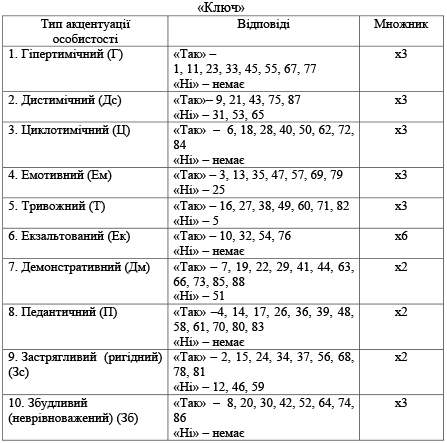 Додаток 6Діагностика рівня емпатії (І. М. Юсупов)Для виявлення рівня емпатійних тенденцій необхідно, відповідаючи на кожне з 36 тверджень, приписувати відповідям наступні числа: 0 – не знаю; 1 – ні, ніколи; 2 – іноді; 3 – часто; 4 – майже завжди; 5 – так, завжди.Тестовий матеріал1. Мені більше подобаються книги про подорожі, ніж книги із серії "Життя чудових людей".2. Дорослих дітей дратує турбота батьків.3. Мені подобається роздумувати про причини успіхів і невдач інших людей.4. Серед всіх музичних напрямів волію музику в сучасних ритмах.5. Надмірну дратівливість і несправедливі докори хворого треба терпіти, навіть якщо вони тривають роками.6. Хворій людині можна допомогти навіть словом.7. Стороннім людям не слід втручатися в конфлікт між двома особами.8. Старі люди, як правило, образливі без причин.9. Коли в дитинстві слухав сумну історію, на мої очі самі по собі наверталися сльози.10. роздратованому стані моїх батьків впливає на мій настрій.11. Я байдужий до критики на мою адресу.12. Мені більше подобається розглядати портрети, ніж картини з пейзажами.13. Я завжди прощав все батькам, навіть якщо вони були не праві.14. Якщо кінь погано тягне, її потрібно шмагати.15. Коли я читаю про драматичні події в житті людей, то відчуваю, немов це відбувається зі мною.16. Батьки ставляться до своїх дітей справедливо.17. Бачачи підлітків або дорослих, які сваряться, я втручаюся.18. Я не звертаю уваги на поганий настрій своїх батьків.19. Я подовгу спостерігаю за поведінкою тварин, відкладаючи інші справи.20. Фільми і книги можуть викликати сльози тільки у несерйозних людей.21. Мені подобається спостерігати за виразом облич і поведінкою незнайомих людей.22. У дитинстві я приводив додому бездомних кішок і собак.23. Всі люди необґрунтовано озлоблені.24. Дивлячись на сторонню людину, мені хочеться вгадати, як складеться його життя.25. У дитинстві молодші за віком ходили за мною по п'ятах.26. При вигляді покаліченого тваринного я намагаюся йому чимось допомогти.27. Людині стане легше, якщо уважно вислухати його скарги.28. Побачивши вуличне пригода, я намагаюся не потрапляти в число свідків.29. Молодшим подобається, коли я пропоную їм свою ідею, справу або розвагу.30. Люди перебільшують здатність тварин відчувати настрій свого господаря.31. З скрутної конфліктної ситуації людина повинна виходити самостійно.32. Якщо дитина плаче, на те є свої причини.33. Молодь повинна завжди задовольняти будь-які прохання і дивацтва строків.34. Мені хотілося розібратися, чому деякі мої однокласники іноді були замислені.35. Безпритульних домашніх тварин слід відловлювати і знищувати.36. Якщо мої друзі починають обговорювати зі мною свої особисті проблеми, я намагаюся перевести розмову на іншу тему.Обробка та інтерпретація РЕЗУЛЬТАТІВПерш ніж підрахувати отримані результати, перевірте ступінь відвертості, з якою ви відповідали. Якщо ви відповіли "не знаю" на затвердження № 3, 9, 11, 13, 28, 36, а також "так, завжди" на затвердження №11, 13, 15, 27, то ви не були відверті, а в деяких випадках прагнули виглядати в кращому світлі. Результатам тестування можна довіряти, якщо по всіх перерахованих пунктів видали не більше трьох нещирих відповідей, при чотирьох вже слід сумніватися в їх достовірності, а при п'яти можете вважати, що роботу виконали марно. Тепер підсумуйте всі бали, приписані відповідям на пункти №2,5,8,9, 10, 12, 13, 15,16,19,21, 22,24,25,26,27, 29 і 32. Зіставте результат з наведеною нижче шкалою розвиненості емпатійних тенденцій.Від 82 до 90 балів – дуже високий рівень емпатійності. У вас болісно розвинене співпереживання. У спілкуванні ви, як барометр, тонко реагуєте на настрій співрозмовника, ще не встиг сказати ні слова. Вам важко від того, що оточуючі використовують вас як громовідвід, обрушуючи на вас свій емоційний стан. Дорослі та діти охоче довіряють вам свої таємниці і йдуть за порадою. Нерідко ви відчуваєте комплекс провини, побоюючись заподіяти людям клопоти; не тільки словом, але навіть поглядом боїтеся зачепити їх. Вас не покидає занепокоєння за рідних і близьких. Ви дуже вразливі, можете страждати при вигляді покаліченого тваринного або не шукати собі місця від випадкового холодного привітання начальника. Ваша вразливість часом не дасть вам заснути. Будучи в засмучених почуттях, ви потребуєте емоційної підтримки з боку. При такому ставленні до життя ви близькі до невротичних зривів. Подбайте про своє психічне здоров'я.Від 63 до 81 бали – висока емпатійність. Ви чутливі до потреб і проблем оточуючих, великодушні, схильні багато чого їм прощати; з непідробним інтересом ставитеся до людей, вам подобається "читати" їхні обличчя і заглядати в їхнє майбутнє. Ви емоційно чуйні, товариські, швидко встановлюєте контакти і знаходите спільну мову, повинно бути, і діти тягнуться до вас. Навколишні цінують вас за душевність. Ви намагаєтеся не допускати конфліктів і знаходити компромісні рішення, добре переносите критику на свою адресу. В оцінці подій ви більше довіряєте своїм почуттям і інтуїції, ніж аналітичним висновкам; віддаєте перевагу працювати з людьми, ніж поодинці; постійно потребуєте соціальному схваленні своїх дій. При всіх перерахованих якостях ви не завжди акуратні в точній і кропіткій роботі. Вас дуже легко вивести з рівноваги.Від 37 до 62 балон – нормальний рівень емпатійності, властивий переважній більшості людей. Оточуючі не можуть назвати вас "товстошкірим", однак ви не належите до числа особливо чутливих осіб. У міжособистісному спілкуванні ви більш схильні судити про інших за їхніми вчинками, ніж довіряти своїм особистим враженням. Вам не чужі емоційні прояви, але в більшості своїй вони знаходяться під самоконтролем. Ви уважні в спілкуванні, намагаєтеся зрозуміти більше, ніж сказано співрозмовником, але при зайвому з вашої точки зору зіслання почуттів втрачаєте терпіння; віддаєте перевагу делікатно не висловлювати свою точку зору, не будучи впевнені в тому, що вона буде прийнята. При читанні художніх творів і перегляді кінофільмів ви частіше стежте за дією, ніж за переживаннями героїв; утрудняєтеся прогнозувати розвиток відносин між людьми, тому, трапляється, що їхні вчинки виявляються для вас несподіваними. У вас немає розкутості почуттів, і це заважає вашому повноцінному сприйняттю людей.12-36 балів - низький рівень емпатійності. Ви є труднощі у встановленні контактів з людьми, незатишно почуваєтеся в галасливій компанії; емоційні прояви у вчинках оточуючих часом здаються вам незрозумілими і позбавленими сенсу. Ви віддаєте перевагу відокремленим занять конкретною справою, а не роботі з людьми. Ви - прихильник точних формулювань і раціональних рішень. Ймовірно, у вас мало друзів, а тих, хто є, ви більше цінуєте за ділові якості і ясний розум, ніж за чуйність і чуйність. Люди платять вам тим же. Бувають моменти, коли ви відчуваєте свою відчуженість, оточуючі не надто шанують вас своєю увагою. Але це можна виправити: потрібно лише спробувати розкрити свій "панцир", пильніше вдивлятися в поведінку близьких і приймати їх потреби як свої.11 балів і менше – дуже низький рівень. Емпатійні тенденції особистості нс розвинені. Вам важко першим почати розмову, тримайтеся осібно серед товаришів по службі. Особливо важкі контакти з дітьми та особами, які набагато старші за вас. У міжособистісних стосунках ви нерідко опиняєтеся в незграбному положенні, не знаходите взаєморозуміння з оточуючими. Ви любите гострі відчуття; спортивні змагання віддаєте перевагу мистецтву. У діяльності ви занадто центровані на собі. Ви можете бути дуже продуктивні в індивідуальній роботі, але взаємодія з іншими людьми - не ваш коник. Ви з іронією ставитеся до сентиментальних проявів; болісно переносите критику на свою адресу, хоча в змозі бурхливо не реагувати на неї. Вам необхідна гімнастика почуттів.Додаток 7Тест «Чи вмієте Ви контролювати себе в процесіспілкування?»Дайте відповідь «так» («+»), якщо Ви погоджуєтеся із твердженням, і «ні» («-»), якщо не погоджуєтеся.1. Мені важко наслідувати інших людей.2. Я б, мабуть, зміг прикинутися, щоб привернути увагу або потішити навколишніх.3. Із мене вийшов би непоганий актор.4. Іншим людям іноді здається, що я переживаю щось значно глибше, ніж це є насправді.5. У гурті я рідко коли знаходжуся в центрі уваги.6. У різноманітних ситуаціях під час спілкування з людьми я часто веду себе по різному.7. Я можу відстоювати тільки те, у чому щиро переконаний.8. Щоб досягти успіху у справах і в стосунках із людьми, я намагаюся бути таким, яким мене хочуть бачити люди.9. Я можу бути приязним із людьми, яких не терплю.10. Я завжди такий, яким здаюся.Обробка результатів:Зарахуйте собі один бал за відповідь «ні» на 1, 5 і 7 твердження і за відповідь «так» на всі інші твердження. Підрахуйте суму балів.0-3 бали. У Вас низький комунікативний контроль. Ваша поведінка усталена, і Ви не вважаєте за потрібне її змінювати залежно від ситуації. Ви здатні до щирого саморозкриття в спілкуванні, і, мабуть, тому дехто вважає Вас «незручним» співрозмовником у зв’язку з Вашою прямолінійністю.Зверніть увагу, може, Ви обмежуєте усю багату палітру міжособистісних стосунків однією єдиною роллю, розкриваєтеся перед знайомими тільки однією гранню Ваших душевних якостей, обмежуєте рольову взаємодію.4-6 балів. У Вас середній комунікативний контроль, Ви щирі, не стримуєтеся у своїх емоційних виявах. Але, можливо, Вам все таки слід рахуватися у своїй поведінці з оточуючими.7-10 балів. У Вас високий комунікативний контроль, гнучко реагуєте на зміни ситуації і навіть здатні передбачити враження, яке Ви справите на оточуючих. Але надто Ви захоплюєтеся грою, маніпулюванням, підпорядковуючи живі людські взаємини надуманому Вами сценарію.Додаток 8Тест на комунікативність (за Т. В. Орловою)Вам пропонується відповісти на 16 запитань. Ваші відповіді оцінюються таким чином: «так» ‒ 2 бали; «іноді» ‒ 1 бал; «ні» ‒ 0 балів.1. Вас очікує ділова зустріч. Чи виводить Вас із рівноваги її очікування?2.Чи відкладаєте Ви відвідування лікаря до тих пір, поки терпіти вже неможливо?3.Чи викликає у Вас незадоволення та стурбованість доручення виступити із доповіддю, повідомленням, інформацією на нараді, зборах або подібних заходах?4.Вам пропонують відрядження у місто, у якому Ви ніколи раніше не бували. Чи будете Ви докладати зусиль аби уникнути цього відрядження?5.Чи полюбляєте Ви ділитися своїми переживаннями з іншими?6.Чи дратує Вас, коли незнайомий чоловік звертається до Вас на вулиці із проханням (показати дорогу, довідатись про час, відповісти на запитання)?7.Як Ви вважаєте, чи існує проблема «батьків та дітей» і що людям різних поколінь важко зрозуміти один одного?8.Чи почуваєте Ви себе ніяково, коли нагадуєте Вашому знайомому про необхідність повернути невелику суму грошей, яку він позичав декілька місяців тому?9.У ресторані Вам подали неякісну їжу. Чи промовчите Ви, лише роздратовано відсунувши від себе тарілку?10.Ви опинились один на один з незнайомим чоловіком. Чи звернетесь до нього першим?11.Вас приводить у жах будь-яка довга черга, де б вона не була (у магазині, касі кінотеатру, бібліотеці). Чи відмовитесь Ви від свого наміру у разі необхідності стати у чергу та нудьгувати очікуванням?12.Чи лякає Вас участь у будь-якій комісії з розв'язання конфліктних ситуацій?13.У Вас існують власні суто індивідуальні критерії оцінки творів літератури, мистецтва, культури і ніяких інших оцінок на цей рахунок Ви не сприймаєте?14.У ситуації, коли Ви почули «у кулуарах» явно помилкову точку зору з добре відомого Вам питання, чи промовчите Ви і не вступите у дискусію?15.Чи викликає у Вас роздратування прохання будь-кого допомогти розібратися у певному питанні або навчальній темі?16.Ви віддаєте перевагу висловлюванню власної точки зору у письмовому вигляді, аніж усній формі?Просумуйте загальну кількість балів та за допомогою класифікатора визначте, до якої категорії людей Ви відноситесь.Класифікатор30-32 бала: Ви явно некомунікабельні і це Ваша проблема, оскільки Ви страждаєте від цього більш за усіх. Проте і близьким людям з Вами нелегко! На Вас не можна покластися у виконання складних колективних справ. Контролюйте себе, намагайтеся спілкуватися!25-29 балів: Ви замкнуті, віддаєте перевагу самотності, і тому у Вас мало друзів. Нова робота та необхідність нових контактів надовго виводять Вас із рівновага. Цю особливість своїх? характеру Ви знаєте і тому буваєте незадоволені собою. Не обмежуйте себе цим незадоволенням — Ви здатні змінити ці особливості свого характеру. Хіба не буває, що коли Ви сильно захопилися, то раптом набуваєте повну комунікабельність?19-24 бали: Ви у певній мірі комунікабельні, та і у незнайомій ситуації відчуваєте себе досить упевнено. Нові проблеми Вас не лякають. Але все ж таки з новими людьми Ви спілкуєтесь з настороженістю, з незадоволенням берете участь у дискусіях та змаганнях. Ваші висловлювання іноді містять дуже багато сарказму. Ці недоліки можна виправити, пам'ятайте про це.14-18 балів: Ви комунікабельні, допитливі, з бажанням спілкуєтесь із цікавим співбесідником, досить витримані у спілкуванні з іншими, тактовно наполягаєте на власній точці зору. Зустрічі з новими людьми Вас не хвилюють. У той же час Ви не любите галасливих компаній; екстравагантна поведінка та говірливість викликають у Вас роздратування.9-13 балів: Ви досить комунікабельний (іноді навіть більш, ніж потрібно). Допитливі, балакучі, полюбляєте висловлюватися з різних питань, що іноді викликає роздратування оточуючих. З бажанням знайомитися з новими людьми, любите бути у центрі уваги, у проханнях ніколи не відмовляєте, хоча не завжди можете їх виконати. Ваша запальність швидко гасне. Чого Вам не вистачає – так це усидливості, терпіння та відваги при зіткненні із серйозними проблемами. Хоча, якщо Ви сильно бажаєте, Ви можете примусиш себе не відступати.4-8 балів: Ви, напевно, «рубаха-хлопець» (це визначення може бути віднесено і до представниць слабкої статі). Комунікабельність фонтанує з Вас ключем, Ви завжди у курсі усіх справ. Полюбляєте брати участь в усіх дискусіях, хоча серйозні теми можуть викликати у Вас мігрень та навіть хандру. Із задоволенням втручаєтесь у розмову з будь-якого питання, навіть тоді, коли маєте про нього поверхове уявлення. Скрізь відчуваєте себе у своїй тарілці. Беретесь за будь-яку справу, хоча і не завжди можете довести її до успішного завершення. А тому керівники та колега ставляться до Вас з оглядкою та сумнівом. Обміркуйте ці факти!3-1 бал: Ваша комунікабельність носить хворобливий характер. Ви балакучі, багатослівні, втручаєтесь у справи, які до Вас не мають ніякого відношення. Судите про проблему, у якій не компетентні. Ви досить часто буваєте причиною конфліктів у Вашому оточенні. Ви необ'єктивні образливі, запальні. Серйозна справа – це не для Вас. Людям скрізь – і дома, і на роботі – важко з Вами. Вам би попрацювати над собою та своїм характером! Перш за все, виховуйте у себе терпеливість та стриманість, з повагою відносьтесь до інших людей, і нарешті, потурбуйтеся про своє здоров'я – такий «стиль» життя не проходить без наслідків.Якщо з певним твердженням Ви категорично не згодні, то сприймайте його з належним почуттям гумору, адже це усього лише «універсальний» тест.Додаток 9Методика «Діагностики рівня емоційного вигорання» В.В. Бойка.Інструкція. Якщо ви професіонал у будь якій галузі спілкування з людьми, то для вашої діяльності важливо, в якій мірі у вас сформований психологічний захист у формі «емоційного вигорання». Прочитайте твердження та дайте відповідь «так» або «ні». Там, де у запропонованих твердженнях опитувальника йдеться про «партнерів», маються на увазі суб’єкти вашої професійної діяльності – клієнти, учні та інші люди, із якими ви щоденно співпрацюєте.1. Організаційні недоліки на роботі постійно примушують нервувати, переживати, напружуватися.2. Сьогодні я задоволений своєю професією не менше, ніж на початку кар’єри.3. Я помилився(лася) у виборі професії або профілю діяльності.4. Мене непокоїть те, що я став(ла) гірше працювати (менш продуктивно, менш якісно, повільніше).5. Теплота взаємодії з партнерами залежить від мого настрою.6. Від мене як від професіонала мало залежить добробут партнерів.7. Коли я приходжу з роботи додому, то деякий час (2 – 3 години) мені хочеться побути на самоті, щоб зі мною ніхто не спілкувався.8. Коли я відчуваю втому чи напруження, то намагаюся якомога швидше вирішити проблеми партнера (згорнути взаємодію).9. Мені здається, що емоційно я не можу надати партнеру те, чого вимагає професійний обов’язок.10. Моя робота не дає виражатися моїм емоціям.11. Я відверто втомився(лася) від людських проблем, із якими доводиться мати справу на роботі.12. Буває, я погано засинаю (сплю) через хвилювання, пов’язані з роботою.13. Взаємодія з партнерами потребує від мене великого напруження.14. Робота з людьми приносить все менше задоволення.15. Я б змінив(ла) місце роботи, якби була така можливість.16. Мене часто засмучує те, що я не можу належними чином надати партнерові професійну підтримку, допомогу.17. Мені завжди вдається запобігти впливові поганого настрою на ділові контакти.18. Мене дуже засмучує, якщо щось негаразд у стосунках із діловими партнерами.19. Я настільки втомлююсь на роботі, що дома намагаюсь спілкуватися якомога менше.20. Через брак часу, втомленість або напруження, часто приділяю партнерові менше уваги, ніж належить.21. Інколи звичайні ситуації спілкування на роботі викликають у мене роздратування.22. Я спокійно приймаю обґрунтовані претензії партнерів.23. Спілкування з партнерами спонукає мене триматися осторонь від людей.24. Коли згадую деяких колег по роботі чи партнерів, у мене псується настрій.25. Конфлікти чи розбіжність поглядів із колегами забирають багато сил і емоцій.26. Мені все складніше встановлювати або підтримувати контакти з діловими партнерами.27. Обставини на роботі здаються мені дуже складними.28. У мене часто виникають тривожні очікування, пов’язані з роботою: щось повинно статися, як би не припуститися помилки, чи зможу зробити все, як належить, чи не скоротять мене тощо.29. Якщо партнер мені неприємний, я намагаюсь обмежити час спілкування з ним або менше приділяти йому уваги.30. На роботі під час спілкування я дотримуюсь принципу: «Не роби людям добра, не отримаєш лиха».31. Я охоче вдома розповідаю про свою роботу.32. Бувають дні, коли мій емоційний стан негативно впливає на результати роботи (менше виконую, знижується якість, трапляються конфлікти).33. Інколи я відчуваю, що треба виявити до партнера емоційну чуйність, але не можу.34. Я дуже переживаю за свою роботу.35. Партнерам по роботі віддаєш уваги та турботи більше, ніж отримуєш.36. Коли думаю про роботу, мені стає не по собі: починає колоти в ділянці серця, підвищується тиск, з’являється головний біль.37. У мене добрі стосунки з керівником.38. Я часто радію, коли бачу, що моя робота йде на користь людям.39. Останнім часом, мене переслідують невдачі в роботі.40. Деякі сторони моєї роботи викликають глибоке розчарування.41. Бувають дні, коли контакти з партнерами складаються гірше, ніж звичайно.42. Я враховую особливості ділових партнерів гірше ніж раніше.43. Стомленість від роботи призводить до того, що я прагну скоротити спілкування з друзями та знайомими.44. Я зазвичай виявляю інтерес до особистості партнера, окрім того, що стосується справи.45. Зазвичай я приходжу на роботу відпочивши, зі свіжими силами, у гарному настрої.46. Я інколи ловлю себе на тому, що працюю з партнерами автоматично, без натхнення, запалу, ентузіазму.47. По роботі зустрічаються настільки неприємні люди, що мимоволі бажаєш їм чогось поганого.48. Після спілкування з неприємними партнерами, у мене буває погіршення фізичного або психічного самопочуття.49. На роботі я маю постійні фізичні або психологічні перевантаження.50. Успіхи в роботі наповнюють мене натхненням.51. Ситуація на роботі, у якій я опинився(лася), здається безвихідною.52. Я втратив(ла) спокій через роботу.53. Упродовж останнього року була скарга (скарги) на мою роботу з боку партнера (партнерів).54. Мені вдається берегти нерви завдяки тому, що я не сприймаю близько до серця те, що відбувається з партнером.55. Я часто приношу з роботи додому негативні емоції.56. Я часто працюю понад силу.57. Раніше я був(ла) більш чуйним(ною) і уважним(ною) до партнерів, ніж зараз.58. У роботі з людьми керуюся принципом: не втрачай нерви, бережи здоров’я.59. Інколи я йду на роботу з важким відчуттям: як усе набридло, нікого б не бачити і не чути.60. Після напруженого робочого дня я почуваюся трохи недобре.61. Контингент партнерів, із якими я працюю, дуже важкий.62. Інколи мені здається, що результати моєї роботи не варті тих зусиль, які я втрачаю.63. Якби мені поталанило з роботою, я був(ла) би(б) щасливішим(ою).64. Я у відчаї через те, що на роботі у мене серйозні проблеми.65. Інколи я поводжуся зі своїми партнерами так, як не хотів(ла) би(б) щоб поводилися зі мною.66. Я засуджую партнерів, які розраховують на пільги, поблажливість, увагу.67. Найчастіше після робочого дня у мене немає сил робити хатні справи.68. Я постійно підганяю час: скоріше б робочий день закінчився.69. Стан, прохання, потреби партнерів мене щиро турбують.70. Працюючи з людьми, я ніби ставлю екран, який захищає мене від чужих страждань та негативних емоцій.71. Робота з людьми (партнерами) дуже розчарувала мене.72. Щоб відновити сили, часто вживаю ліки.73. Як правило, мій робочий день проходить спокійно і легко.74. Мої вимоги до виконуваної роботи вищі, ніж те, чого я досягаю в силу обставин.75. Моя кар’єра склалася вдало.76. Я дуже нервую через все, що пов’язано з роботою.77. Деяких із своїх постійних партнерів я не хотів(ла) би(б) бачити і чути.78. Я схвалюю колег, які присвячують себе людям (партнерам), забуваючи про власні інтереси.79. Моя втомленість на роботі мало впливає або зовсім не впливає на спілкування з домашніми та друзями.80. Якщо випадає нагода, я приділяю партнерові менше уваги, але так, щоб він цього не помітив.81. Мене часто підводять нерви у спілкуванні з людьми на роботі.82. До всього, що відбувається на роботі, я втратив(ла) цікавість.83. Робота з людьми спричинила поганий вплив на мене, як на професіонала, зробила злим(лою), нервовим(ою), беземоційним(ою).84. Робота з людьми підриває моє здоров’я.Додаток 10Методика «Ціннісні орієнтації» М. РокічаМатеріали. Респондентові пред'являється два списки цінностей (по 18 у кожному) або на аркушах паперу, або на картках (порядкові номери зазначаються на оборотному боці картки). У списках випробуваний привласнює кожної цінності ранговий номер, а картки розкладає одну за одною по значимості для нього. Остання форма подачі матеріалу дає більш надійні результати. Спочатку пред'являється набір термінальних (список А), а потім набір інструментальних (список Б) цінностей.Інструкція: «Зараз вам буде пред'явлений набір з 18 карток з позначенням цінностей. Ваше завдання – розкласти їх у порядку значимості для вас, за тими принципами, якими ви керуєтеся у вашому житті. Кожна цінність написана на окремій картці. Уважно вивчіть картки й вибравши ту, котра для вас найбільш значима, помістіть її на перше місце. Потім виберіть другу по значимості цінність і помістіть слідом за першою. Те ж проробіть із усіма картками, що залишилися. Найменш важлива залишиться останньою й посяде 18 місце. Працюйте не поспішаючи, вдумливо. Якщо в процесі роботи ви зміните свою думку, то можете виправити свої відповіді, помінявши картки місцями. Кінцевий результат повинен відбивати вашу справжню позицію».Порядок проведення. Для подолання зазначених недоліків методики й більш глибокого проникнення в систему ціннісних орієнтацій можливі зміни інструкції, які дають додаткову діагностичну інформацію й дозволяють зробити більш обґрунтовані висновки. Приміром, після основної серії можна попросити випробуваного ранжувати картки, відповідаючи на наступні запитання. В якому порядку й у якому ступені (у відсотках) реалізовані дані цінності у вашому житті? — Як би ви розташували ці цінності, якби стали таким, яким мріяли? — Як, на ваш погляд, це зробила б ідеальна, досконала людина? — Як зробило б це, на вашу думку, більшість людей? — Як це зробили б ви 5 або 10 років тому? Через 5 або 10 років? — Як ранжували б картки близькі вам люди? І т. д. у залежності від цілей дослідженняСписок А (термінальні цінності)Активна життєдіяльність.  Мудрість.  Здоров'я.  Захоплююча робота.  Мистецтво і природа.  Любов і близькість.  Фінансовий достаток.  Наявність вірних друзів.  Повага і визнання інших людей.  Можливість вчитися.  Саморозвиток.  Можливість жити продуктивно («на повну» використовувати перспективи і можливості).  Розваги і дозвілля.  Незалежність і свобода.  Щастя в особистому житті.  Можливість займатися творчістю.  Самовпевненість.  Щастя інших людей.Список Б (інструментальні цінності) Акуратність.  Вихованість.  Вміння радіти життю.  Високі вимоги до людей і до світу.  Старанність.  Незалежність.  Невміння приймати недоліки (як у собі так і в інших).  Інтелектуальність і освіченість.  Відповідальність.  Раціоналізм.  Самоконтроль.  Сміливість, хоробрість.  Тверда воля.  Вміння проявляти терпимість.  Широкі погляди, відсутність «рамок».  Чесність.  Працелюбність і продуктивність.  Дбайливість, чуйність.Обробка й аналіз результатів Аналізуючи ієрархію цінностей, слід звернути увагу на їхнє угрупування випробуваним у змістовні блоки. Так, наприклад, можна виділити «конкретні» і «абстрактні» цінності, цінності професійної самореалізації й особистого життя тощо. Інструментальні цінності можуть групуватися в етичні, цінності спілкування, цінності справи, індивідуалістичні й конформістські, а також альтруїстичні цінності, цінності самоствердження, прийняття інших і т. д. Психолог повинен спробувати вловити індивідуальну закономірність. Якщо не вдається виявити жодної закономірності, можна припустити або несформованість у випробуваного системи цінностей, або нещирість відповідей.Додаток 11Компетентнісна професіограма вчителя Додаток 12Тренінгові завдання з формування комунікативних умінь і навичокВправа «Крізь скло» Призначення: формування взаєморозуміння партнерів зі спілкування на невербальному рівні. Один з учасників загадує певний текст, записуючи його на папері, але передає його немовби крізь скло, тобто за допомогою міміки та жестів. Решта гравців розповідають про те, що вони зрозуміли. Ступінь збігання тексту, який було відтворено більшістю гравців, і тексту, записаного одним із учасників, свідчить про вміння встановлювати контакт.Вправа «Дискусія» Призначення: формування паралінгвістичних і оптокінетичних навичок спілкування; удосконалення взаєморозуміння партнерів зі спілкування на невербальному рівні. Учасники тренінгу об’єднуються в групи по троє. У кожній трійці розподіляються обов’язки. Один з учасників грає роль «глухого та німого»: він нічого не чує, не може говорити, але в його розпорядженні – зір, жести, пантоміміка; другий учасник грає роль «глухого та паралітика»: він може розмовляти та бачити, але не може жестикулювати; третій учасник – «сліпий та німий»: він здатний тільки чути й показувати. Усій трійці гравців пропонується завдання – наприклад, домовитися про час, місце та мету зустрічі, не порушуючи умов виконання своєї ролі. На вправу відводиться 15 хвилин.Вправа «Так» Призначення: удосконалення навичок емпатії та рефлексії. Група об’єднується в пари. Один з учасників вимовляє фразу, яка передає його стан, настрій або відчуття. Після чого другий учасник повинен ставити першому запитання, для того щоб уточнити або з’ясувати деталі та подробиці. Наприклад: «Дивно, але я помітив (-ла), що коли сам(а) перебуваю в такому стані, то колір мого одягу стає однаковим». Вправа вважається виконаною, якщо у відповідь на розпитування другий учасник отримує три позитивні відповіді «так».Вправа «Техніка активного слухання»«До Вашої уваги пропонується методика з визначення ступеня вираженості вміння слухати іншу людину. Перед Вами – 16 запитань, на кожне з яких Ви повинні відповісти ствердженням «так» або «ні». Слід пам’ятати про те, що немає «правильних» або «неправильних» відповідей, оскільки всі люди різні і кожний висловлює власну думку. Головне: відповідати бажано відверто, не намагайтеся створити про себе гарне враження, відповіді повинні бути чесними, тому вільно та щиро висловлюйте свою думку. У цьому разі Ви зможете краще пізнати самих себе. Дякуємо Вам!»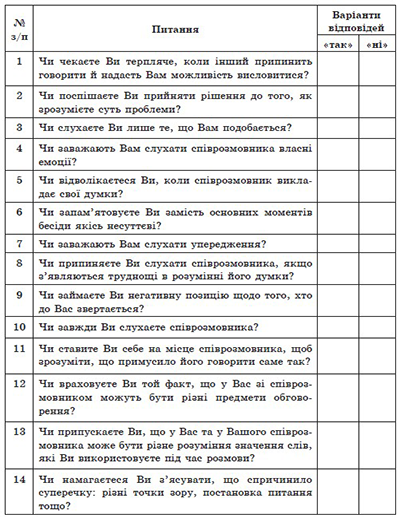 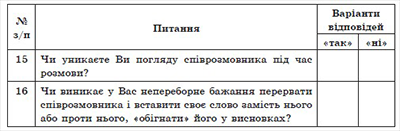  Опрацювання результатів: підраховується кількість позитивних відповідей.Інтерпретація результатів: • 6 балів і нижче свідчать про низький ступінь вираженості вміння слухати інших, про спрямованість під час спілкування на себе (тобто задоволення своїх домагань незалежно від інтересів партнера по спілкуванню). Знижена чутливість щодо оцінювання поточної ситуації: коли – мовчати та слухати, а коли – говорити. Необхідно формувати навички ефективного слухання; • від 7 до 10 балів – середній ступінь вираженості вміння слухати співрозмовника. Це вміння швидше виявляється ситуативно й залежить від особистісної значущості (зацікавленості в отриманні) інформації, яка Вам надходить від співрозмовника. Виникає потреба в удосконаленні навичок і прийомів активного слухання; • 10 балів і вище свідчать про вочевидь виражене вміння слухати інших незалежно від особистісної значущості інформації, яку отримуєте від співрозмовника. Така людина є ефективним працівником (якщо її діяльність ґрунтується здебільшого на спілкуванні з людьми).Вправа «Карусель» Призначення: формування навичок швидкого реагування під час вступу в контакти з іншими людьми; розвиток емпатії та рефлексії в процесі навчання. Під час виконання вправи здійснюється низка зустрічей між учасниками тренінгу, причому щоразу з новою людиною. Завдання: легко розпочати контакт, підтримати розмову та розпрощатися. Учасники тренінгу утворюють два кола – внутрішнє (нерухоме) та зовнішнє (рухоме) – за принципом каруселі обличчям одне до одного. Орієнтовні ситуації: «Перед Вами – людина, яку Ви добре знаєте, але тривалий час не бачили. Ви радієте цій зустрічі…» «Перед Вами – незнайома людина. Познайомтесь із нею…» «Перед Вами – маленька дитина, яку щось злякало. Підійдіть до неї та заспокойте…» «Після тривалої розлуки Ви зустрічаєте коханого (кохану). Ви дуже раді зустрічі…» На встановлення контакту й проведення розмови відводиться 3–4 хвилини. Потім ведучий дає сигнал і учасники тренінгу пересуваються до іншого учасника.Додаток 13Заповіді педагогічного спілкування1. Педагогічний процес ґрунтується на взаємостосунках з дітьми, з учнями і він є настільки ефективним, наскільки є оптимальними взаємостосунки, тобто спілкування. Будь-яка взаємодія є спілкуванням.2. В організації педагогічного спілкування не можна керуватися тільки педагогічними цілями, хоча вони складають основу педагогічної діяльності. Такий підхід призводить до того, що педагог весь час намагається спілкуватися від себе.3. Спрямовувати спілкування на конкретного учня чи групу, тобто враховувати індивідуально-типологічні особливості учня, його позицію в класі, систему міжособистісних стосунків. Відповідно до цього обирати швидкість мовлення щодо можливостей учнів.4.Педагогічне спілкування не може обмежуватись тільки інформативною функцією. Помилку робить той педагог, який будує свої стосунки на рівні «зверху – вниз».5. Педагог у спілкуванні повинен навчитися бачити себе «збоку», тобто очима учнів. 6. Слід вміти слухати і чути учня. Потрібно вислухати його до кінця, навіть якщо він помиляється. Роль педагога визначається не офіційним статусом, а особистістю, особистісними якостями.7. Намагатися відчувати настрій учня, найменші зміни в емоційно-психологічному кліматі класу. У будь-якому колективі виникнення конфліктів є неминучим. Конфлікт може бути результатом педагогічної неграмотності. Тому потрібно його нейтралізувати, щоб не виникало конфліктних нашарувань. Вчитель не має професійного права ображатися на дитину, а тим паче мстити. Якщо виникає потреба в дискусії, варто пам’ятати, що ніколи не можна ображати своїх опонентів-учнів. Слід робити все коректно.8. Ініціативність педагога в педагогічному спілкуванні – вміння керувати процесом спілкування, викликати зворотню потребу в спілкуванні. 9. Уникати штампів, відходити від стереотипів. Намагатися розвивати власний стиль спілкування. Уважніше ставитися до побудови стосунків з «важкими» дітьми, спілкуватися з ними не на офіційному, а на особистісному рівні. Навчально-методичне виданняЗ.М. Ваколя, М.І. Кухта ПЕДАГОГІКА І ПСИХОЛОГІЯ ВИЩОЇ ШКОЛИМетодичні рекомендаціїФормат 60×84/16. Гарнітура Times New RomanУмов.друк.арк.: 3,6. Зам №67.Редакційно-видавничий відділ ДВНЗ «УжНУ»88000, м. Ужгород, вул. Заньковецької, 89E-mail: dep-editors@uzhnu.edu.ua1а Доглядати за тваринамиабо1б Обслуговувати машини2а Допомагати хворим людям лікувати їхабо2б Складати таблиці, програми для комп'ютерівЗа Брати участь в оформленні книг, плакатів, журналівабо3б Слідкувати за станом та розвитком рослин4а Обробляти матеріали (деревину, тканини, метал споживачам пластмасу та інші)або4б Рекламувати товари5а Обговорювати науково популярні статті, книгиабо5б Обговорювати художні книги (концерти п’єси)6а Утримувати тваринабо6б Тренувати товаришів, молодших школярів у виконанні певних дій (трудових, навчальних, спортивних)7а Копіювати малюнки, зображення (настроювати музичні інструменти)або7б Управляти краном, тепловозом, трактором8а Повідомляти (пояснювати)людям будь-які відомості (довідкове бюро, на екскурсії)або8б Художньо оформлювати виставки, вітрини (або брати участь у підготовці концертів)9а Ремонтувати речі (одяг або техніку, квартиру)або9б Шукати і виправляти помилки в текстах, таблицях, малюнках10а Лікувати тваринабо10б Виконувати обчислення, розрахунки11а Виводити нові сорти рослинабо11б Конструювати, проектувати нові види виробів (машини, одяг, будинки)12а Розв’язувати суперечки, попереджувати сварки, переконувати, роз’яснювати, карати, заохочуватиабо12б Розбиратися у кресленнях, схемах, таблицях13а Брати участь у роботі гуртків художньої самодіяльностіабо13б Спостерігати, вивчати життя мікробів14а Лагодити медичні апарати, приладиабо14б Надавати людям медичну  допомогу при пораненнях, забиттях, тощо15а Складати точні звіти, опис явищ, подій, об’єктівабо15б Художньо описувати, відображати події (уявні чи дійсні)16а Проводити лабораторні аналізи в лікарніабо16б Приймати, здійснювати огляд хворих, розмовляти з ними, призначати лікування17а Фарбувати або розмальовувати стіни або приміщення, поверхні виробівабо17б Здійснювати монтаж будинків або збирання машин, приладів18а Організовувати культпоходи однолітків або молодших товаришів (у театри, музеї), екскурсії, турпоходиабо18б Грати на сцені, брати участь у концертах19а Виготовляти за кресленням деталі, вироби (одяг, машини)або19б Копіювати креслення, карти, креслити будівлі20а Вести боротьбу з хворобами рослин, зі шкідниками лісу, садуабо20б Працювати на клавішних машинах (друкарська машинка, комп’ютер та інші)ЧТПЗX2а1б1а2б3а4б4а3б5а5б6б7б6а9б7а8а9а10а10б8б12а11б11а12б13а14614а13б15а15б16617б16а19б17а18а19а20а20б18бМотиви професійної діяльностіЗначущістьЗначущістьЗначущістьЗначущістьЗначущістьМотиви професійної діяльностіДуже незначнаДостатньо незначнаНе велика, але й не малаДостатньо великаДуже велика1. Заробітна платня2. Можливість просування по роботі3. Намагання уникнути критики з боку керівника, колег4. Намагання уникнути можливих неприємностей, покарань5. Потреба у досягненні соціального престижу та поваги з боку інших6. Задоволення від самого процесу та результатів роботи7. Можливість найповнішої самореалізації саме у цьому виді діяльностіВИМІРКОМПЕТЕНЦІЇ1.Учень-ідентифікувати  розвиткові та індивідуальні особливості учня;-ідентифікувати психологічні і соціальні чинники навчання;-ідентифікувати соціально-культурний контекст розвитку учня.2.Навчальний процесА. Управління навчальним процесом:-цілепокладання: формулювання мети і завдань навчання;-володіння змістом навчання;-уміння планувати і проектувати навчання;-уміння визначати цілі навчання, орієнтовані на учня;-уміння відбору і реалізації форм і методів навчання;-уміння здійснювати контроль навчального процесу та оцінку результатів навчальних досягнень учнів.Б. Створення умов навчання:-формування позитивного психологічного клімату;-використання наочних і технологічних засобів навчання. В. Вплив на особистісний розвиток учня:-здатність розвивати соціальні навички учнів і систему ставлень;-здатність запобігати й усувати прояви відхилень у поведінці учнів.3.Саморозвиток учителя-здатність до професійного росту і саморозвитку;-здатність до самоідентифікації з професійною роллю. 